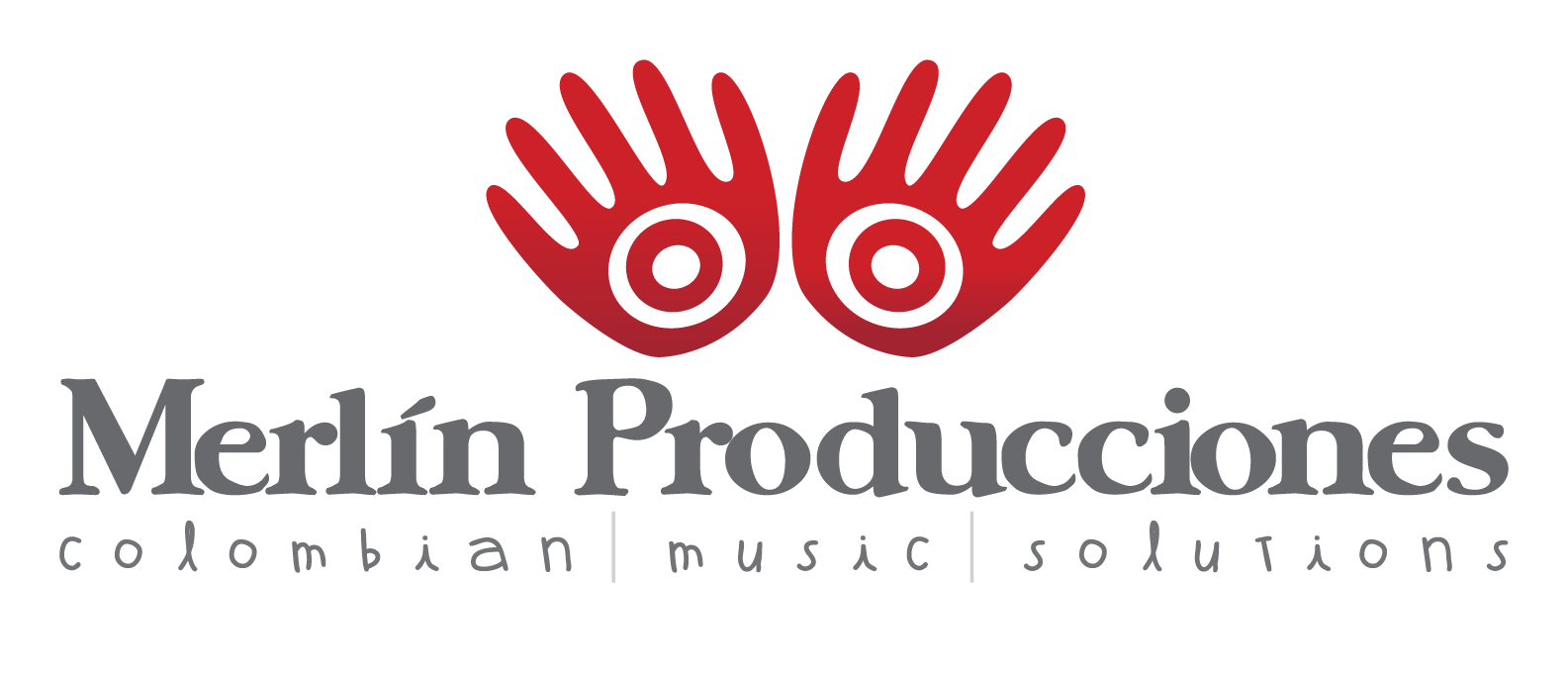 AUTORIZACIÓN PARA EL TRATAMIENTO DE DATOS PERSONALES Con la firma de este documento manifiesto que he sido informado por MERLÍN STUDIOS PRODUCCIONES S.A.S. de que: MERLÍN STUDIOS PRODUCCIONES S.A.S.  actuará como Responsable del Tratamiento de los datos personales de los cuales soy titular y que, conjunta o separadamente podrán recolectar, usar y tratar mis datos personales conforme la Política de Tratamiento de Datos Personales de MERLÍN STUDIOS PRODUCCIONES S.A.S. disponible en https://static.wixstatic.com/ugd/d5b369_a60e50e29a82441a8e153c847d299ca8.pdfEs de carácter facultativo responder preguntas que versen sobre Datos Sensibles o sobre menores de edad (son datos sensibles, aquellos que afectan la intimidad del Titular o cuyo uso indebido puede generar discriminación, por ejemplo, la orientación política, las convicciones religiosas o filosóficas, de derechos humanos, así́ como los datos relativos a la salud, a la vida sexual y los datos biométricos).Mis derechos como titular de los datos son los previstos en la Constitución y la ley, especialmente el derecho a conocer, actualizar, rectificar y suprimir mi información personal, así como el derecho a revocar el consentimiento otorgado para el tratamiento de datos personales. Los derechos pueden ser ejercidos a través de los canales gratuitos dispuestos por MERLÍN STUDIOS PRODUCCIONES S.A.S. y observando la Política de Tratamiento de Datos Personales de MERLÍN STUDIOS PRODUCCIONES S.A.S.Para cualquier inquietud o información adicional relacionada con el tratamiento de datos personales, puedo contactarme al correo electrónico comunicaciones@merlinproducciones.co.MERLÍN STUDIOS PRODUCCIONES S.A.S. garantiza la confidencialidad, libertad, seguridad, veracidad, transparencia, acceso y circulación restringida de mis datos y se reserva el derecho de modificar su Política de Tratamiento de Datos Personales en cualquier momento. Cualquier cambio será́ informado y publicado oportunamente en la página web.Teniendo en cuenta lo anterior, autorizo de manera voluntaria, previa, explicita, informada e inequívoca a MERLÍN STUDIOS PRODUCCIONES S.A.S. para tratar mis datos personales de acuerdo con la Política de Tratamiento de Datos Personales de MERLÍN STUDIOS PRODUCCIONES S.A.S. y para los fines relacionados con su objeto social y en especial para fines legales, contractuales, comerciales descritos en la Política de Tratamiento de Datos Personales.  La información obtenida para el Tratamiento de mis datos personales la he suministrado de forma voluntaria y es verídica.Se firma en ________________________, el ____ de _______________ de 201__. Firma: _________________________________ Nombre: _______________________________ Identificación: ___________________________ NOTA: Por favor diligencie este documento con su nombre, identificación, fecha y firma, y remítalo al correo electrónico comunicaciones@merlinproducciones.co..